       II. Ádám György Emlékverseny      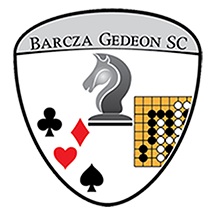 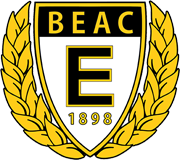 II. Adam Gyorgy Pamięcimiędzynarodowy turniej szachowy młodzieży indywidualne i drużynowe 2017.10.12-10.15.miejsce	1191 Budapest, XIX. Bartók Béla u. 5. Chesscom Hotel (turniej i zakwaterowanie) - http://hotelchesscom.hu/uczestnicy turniej druzynowe Zaproszeni klubów sportowych 	turniej druzinowe: klubi krajowych i zagranicznych	grupy:	4 szachisztow (3 Chłopiec i  1 dziewczynka) –	urodzonych po 1999. 01.01.  (1 szachyszt urodzonych po 2003.01.01)	(tylko pod 2200 FIDE Élő graczy)	turniej piorunami:	(turniej druzinowy) Kluby uczestniczące zawodników, trenerów, towarzyszy	zaproszeni przez Dyrektora więcej graczy	turniej rapid:	(turniej druzinowy) Kluby uczestniczące zawodników, trenerów, towarzyszy	zaproszeni przez Dyrektora więcej graczy turniej:druzynowi:7 tłumacz System szwajcarski lub mecz rundy pauza: 60 min + 30 drugiturniej piorunami: 	11rund, tempo gry 90 min System szwajcarski : 3min + 2 drugi	turniej rapid:	5 rund lós System szwajcarski – 10 min + 5 drugiwynagrodzenie:turniej druzinowy:  Puchary, medale, dyplomy, tablica, pamiątki	turniej piorunami: nagroda pieniężna      turniej rapid:	nagroda pieniężnakoszt: zaproszone zespoły:	zaproszone zespoły Zakwaterowanie i posiłki są darmowe				Inni uczestnicy: Na podstawie osobistych transakcjitermin wejścia			1. październikOrgainazator, informacja:	Barcza Gedeon SC – www.bgsc.huGrimm György (grimmgy@t-online.hu), tel.. 36-30-7739944				Jakobetz László (jakochess1@gmail.com) tel.. 36-70-3882153sędzia:	Kapás Róbert, Jakobetz András , Jakobetz Zoltán programm:12 październik, czwartek16.30			ceremonia otwarcia17.00			pierwszy konkurs Rundy19.00 – 21.00		kolacja13 październik, piątek07.00 – 09.00		śniadanie09.00			torniej : piorunami 11 Runda11.30 – 13.30		lunch13.30			torniej : piorunami II. Runda17.00			torniej : piorunami III. Runda19.00 – 21.00		kolacja14 październik, sobota 07.00 – 09.00		śniadanie09.00			turniej Rapidowa: 5 Runda11.30 – 13.30		lunch13.30			torniej : piorunami IV. Runda17.00			torniej : piorunami V. Runda19.00 – 21.00		kolacja15 październik, niedziela07.00 – 09.00		śniadanie09.00			torniej : piorunami VI. Runda11.30 – 13.30		lunch13.30			torniej : piorunami VII. Runda16.30			ogłoszenie wyników(Program Terminy niewielkie zmiany możliwe.)